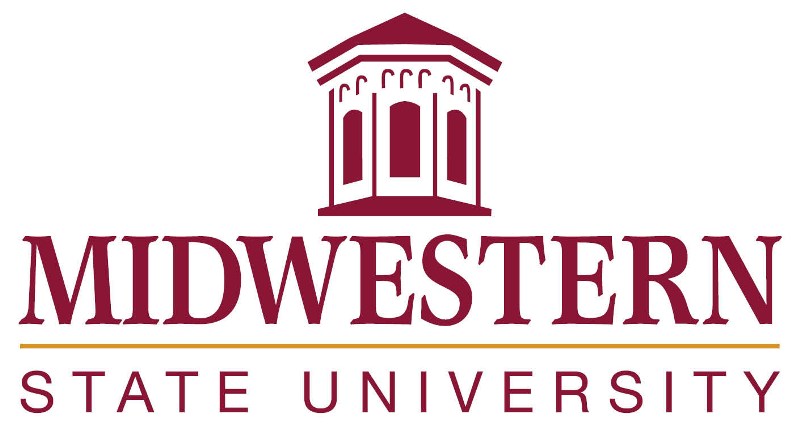 Transfer Course Equivalency GuideUse this checklist to mark the courses taken at .OC (Coding at )		MSUACCOUNTING (ACCT, ACNT)		ACCT_____	2301 Prin. of Financial Acctg I 	2143_____	2302 Prin. of Managerial Acctg II	2243 AGRICULTURE (AGRI)	All courses	ELNAART (ARTS)	ART_____	1301 Art Appreciation		1413_____	1311 Design I			1113_____	1312 Design II			1123_____	1316 Drawing I			1313_____	1317 Drawing II			1323_____	2313 Graphic Design		2713_____	2316 Painting I			2313_____	2326 Sculpture I			2523_____	2346 Ceramics I			2613_____	2356 Photography I		2013	All other courses			ELNAASTRONOMY (ASTR)                                	All other courses                              ELNABIOLOGY (BIOL)	 BIOL_____	1322 Nutrition & Diet Therapy I	1333_____ 	1406 Biology for Sci Majors I	1114_____ 	1407 Biology for Sci Majors II	1214_____	2389 Academic Cooperative	NT_____	2401 Anatomy & Physiology I	1134_____	2402 Anatomy & Physiology II	1234_____    2420 Microbiology		2144_____	2421 Microbiology		2144	All other courses			ELNABUSINESS ADMINISTRATION (BUSI)	BUAD_____	1301 Business Principles		1033All other courses			WECHEMISTRY (CHEM)			CHEM_____	1111 General Chemistry I Lab	1141_____	1112 General Chemistry II Lab 	1241_____	1305 Introductory Chemistry I	1103_____	1311 General Chemistry I		1143_____	1312 General Chemistry II		1243_____	2123/2323 Organic Chemistry I	2001/2003_____	2125/2325 Organic Chemistry II	2011/2013	All other courses			ELNAOC (Coding at Odessa College)		MSUCHILD DEVELOPMENT (CDEC, TECA, EDUC)	                                                         ECED_____	1301 Intro. to the Teaching Prof.	EDUC 2013_____	1311 Educating Young Children	3103_____	1313 Curriculum Resources	4133_____	1318 Wellness of Young Child	KNES 1933_____	1319 Child Guidance	4213_____	1321 The Infant and Toddler	4203_____	1356 Emergent Literacy	4123_____	1359 Children w/Special Needs	SPED 4533_____	2301 Special Populations	SPED 3613	All other courses	ELNACOMMUNICATIONS (COMM)                  MCOM_____   1307 Intro to Mass Comm                 1233_____   2311 Media Writing                           2243_____   2366 Film Appreciation                     2213_____   2389 Academic Cooperative	 NT	All other courses                               ELNACOMPUTER SCIENCE (BCIS, COSC)	CMPS_____	1305 Business Computer Appl.	MIS2003_____	1405 Business Computer Appl.       MIS 2003_____	1420 C Programming		1044_____	2425 Computer Org. & Machine	2084	All other courses			ELNACRIMINAL JUSTICE (CJCR, CJLE, CJSA,CRIJ, HMSY)				CRJU_____	1301 Intro. to Criminal Justice	1113_____	1306 Court Systems & Practices	2933_____	2313 Correctional Sys. & Practices	2243_____	2323 Legal Aspects of Law Enfor.	2213_____	2328 Police Systems & Practices	2233	All CRIJ courses			ELNA	All other courses			WEDRAMA (DRAM)			THEA_____	1120 Theater Practicum I		1121_____	1121 Theater Practicum II		2121_____	1310 Theater Appreciation 	1503_____	1322 Stage Movement		2113_____     1330 Stagecraft I                             1513_____	1351 Acting I			1403_____	2361 History of Theater I		2433All other courses			ELNAECONOMICS (ECON)			ECON_____	2301 Prin. of Macroeconomics	2333_____	2302 Prin. of Microeconomics	2433ENGINEERING (ENGR)			MENG_____	1201 Introduction to Engineering	1101_____	2301 Engr. Mechanics - Statics	2113_____	2302 Engr. Mechanics - Dynamics	2213_____    2332 Mechanics of Materials           2223	All other courses			ELNAOC (Coding at Odessa College)		MSUENGLISH (ENGL, INRW)		ENGL_____	1301 Composition I		1143_____	1302 Composition II		1153_____	2322 British Literature I		2813_____	2323 British Literature II		2823_____	2327 American Literature I	2613_____	2328 American Literature II	2623_____	2333 World Literature II		2423	All remedial courses		NT	All other courses			ELNAGEOGRAPHY (GEOG)			GEOG_____   1303 World Regional Geography     2023	All other courses			ELNAGEOLOGY (GEOL)			GEOS_____	1403 Physical Geology		1134_____	1404 Historical Geology		1234	All other courses			ELNAGOVERNMENT (GOVT)			POLS_____    2304 Intro to Political Science	2523_____	2305 Federal Government		1433_____	2306 Texas Government		1333HISTORY (HIST)			HIST_____	1301 United States History I	1133_____	1302 United States History II	1233_____	2311 Western Civilization I	1333_____	2312 Western Civilization II	1433_____	2321 World Civilization I		1353_____	2322 World Civilization II		1453	All other courses			ELNAHUMANITIES (HUMA)	HUMN	All courses	ELNAKINESIOLOGY (KINE)			EXPH_____	1164 Intro to Phys Fit & Sport	1011_____	1304 Personal/Community	 Hlth. I	1203_____	1306 First Aid 			2213_____	2356 Prev.& Care of Athl. Inj.	ATRN1073	All other courses			ELNAMATHEMATICS (MATH)		MATH_____	0372 Introductory Algebra		0003_____	0375 Intermediate Algebra		1003_____	1314 College Algebra		1233_____	1316 Plane Trigonometry		1433_____	1324 Math for Bus. & Soc. Science	1203_____	1332 Contemporary Mathematics I	1053_____	1350 Fund. of Mathematics I	2033_____	1351 Fund. of Mathematics II	2043_____    2318 Linear Algebra		2753_____	2412 Pre-Calculus Math		1534_____	2413 Calculus I			1634_____	2414 Calculus II			1734_____	2415 Calculus III			2534	All other courses			ELNA	All other Pathway courses               NTOC (Coding at Odessa College)		MSUMUSIC (MUSI, MUAP)			MUSC_____	1116 Sight Singing & Ear Train I	1601_____	1117 Sight Singing & Ear Train II	2621_____    1181 Piano Class I                            1111_____    1182 Piano Class II		1121 _____	1306 Music Appreciation		1033_____	1311 Music Theory I		1603_____	1312 Music Theory II		2623_____	2181 Piano Class III		1131_____	2182 Piano Class IV		1151	All other courses			ELNA PHILOSOPHY (PHIL)			PHIL_____	1301 Introduction to Philosophy	1033_____	2306 Introduction to Ethics	2033	All other courses			ELNAPHYSICS (ASTR, PHYS)			PHYS_____	1401 College Physics I		1144_____	1402 College Physics II		1244_____	2425 University Physics I		1624_____	2426 University Physics II		2644	All other courses			ELNAPSYCHOLOGY (PSYC)			PSYC_____	2301 General Psychology		1103	All other courses			ELNASOCIOLOGY (SOCI)			SOCL_____	1301 Introductory Sociology	1133_____	1306 Social Problems		2233	All other courses			ELNASPANISH (SPAN)			SPAN_____	1411 Beginning Spanish I		1134_____	1412 Beginning Spanish II		1234_____	2311 Intermediate Spanish I	2133_____	2312 Intermediate Spanish II	2233	All other courses			ELNASPEECH (SPCH)				SPCH_____	1315 Public Speaking		1133_____	1318 Interpersonal Comm.		2423_____	2389 Academic Cooperative	NT	All other courses			ELNASUBSTANCE ABUSE (DAAC)		COUN_____	1304 Pharmacology of Addiction	1033_____	1309 Assessment of Substance	1043_____	1311 Counseling Theories		2213_____	1317 Basic Counseling Skills	2243_____	1319 Intro to Alcohol & Other	4503_____	2307 Addicted Family Intervention	2253_____	2330 Multicultural Counseling	4233_____	2354 Dynamics of Group Counsel	2233_____	2364 Practicum			4883	All other courses			ELNATotal Hours at 	_____		*Workforce Education	AutomationAutomotive TechnologyBusiness LeadershipAutomationCollege PreparationComputer and Information ScienceConstruction ManagementCosmetologyCriminal Justice ForensicsCulinary Arts & Food Service ManagementDiesel TechnologyDraftingEmergency Medical Services ProfessionalEnergy TechnologyEnglish for Speakers of Other LanguagesFire TechnologyMachine TechnologyManagementNursingOccupational Safety and Health TechnologyOffice Systems TechnologyParalegal StudiesPhotographyPhysical Therapist AssistantPrecision Manufacturing TechnologyRadiologic TechnologyRemedial/DevelopmentalRoboticsSurgical TechnologyVocational NursingWelding Technology